	SOUTHWEST TRIBAL FISHERIES COMMISSION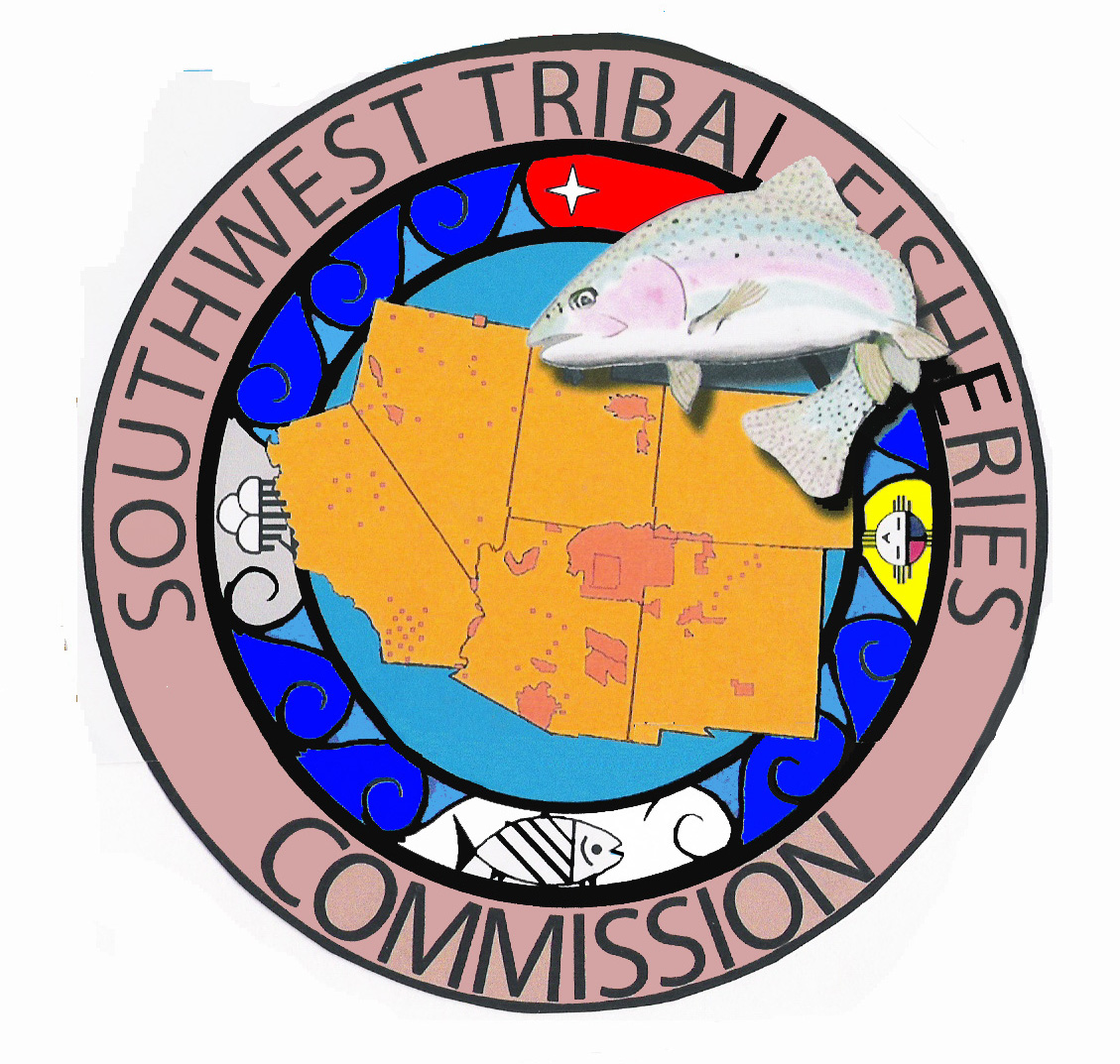 	ANNUAL MEETING – November 14, 2019 9:00 AMBIA Training Building, Room #271, 1011 Indian School Road NW, Albuquerque, NM, 87104                      CALL IN INFORMATION: 1-866-914-7568.  Pass code: 64418784.AGENDA9:00 – 9:15	Call to Order (Adam Ringia) InvocationIntroductionsOverview9:15 – 9:30	Secretary-Treasurer Report (Steve Whiteman)Approval of Past MinutesFinancial Report9:30 – 9:45	Chairman Report (Jacob Mazzone)Congressional responsesUpdates – Colorado River Basin/3 Species meeting9:45-9:55	Vice Chairman Report (Glenn Selby) 9:50 – 10:15	Mescalero Tribal Fish Hatchery ReportBIA funding updates; budgets and projections; truck update; canopy update; fish health; deliveries; youth updates; other news; issues and challenges10:15-10:30	Break10:30 – 11:15	Executive Director Report (Adam Ringia)2020 Annual budget and resolutionUpcoming workshops/trainingsMeeting Reports – WGA conferenceMeetings with Member tribesSchedule Next Quarterly Meeting: January 202011:15 – 12:00	Partnership UpdatesU.S. Bureau of Indian AffairsU.S. Forest ServiceState?NAFWS/TU/BassNationOther Agencies and Partners12:00 – 12:15pm	Discussion12:15 – 1:00		Lunch – Pizza – Provided by SWTFC1:00 – 4:30	USFWS Annual Tribal Fisheries Meeting 